Keglerverband Landkreis Leipzig e.V.Mannschaftsmeldung für Mannschaftsmeisterschaft Senioren BDer Verein …........................................................... meldet für die Saison 2023/24 dieMannschaft …........................................................... zu der Mannschaftsmeisterschaft Senioren B an.…...................................................................…...................................................................…...................................................................…...................................................................…...................................................................PLZ und Ort:*Telefonnummer:*E-Mail Adresse:*Die unterzeichnende Person ist zur Abgabe entsprechender Erklärungen im Namen des Vereins berechtigt.....................................................UnterschriftDie Meldung der Mannschaft hat jeweils bis zum 31.10. des aktullen Jahres in dem die Saison startet an den Sportwart Chris Kießling zu erfolgen.Kontaktdaten:Chris KießlingOrchideenweg 704827 GerichshainTelefon:0176 61716781E-Mail:sportwart-kvlkl@gmx.de*bitte unbedingt ausfüllenStraße und Nr.:*Mannschaftsleiter:*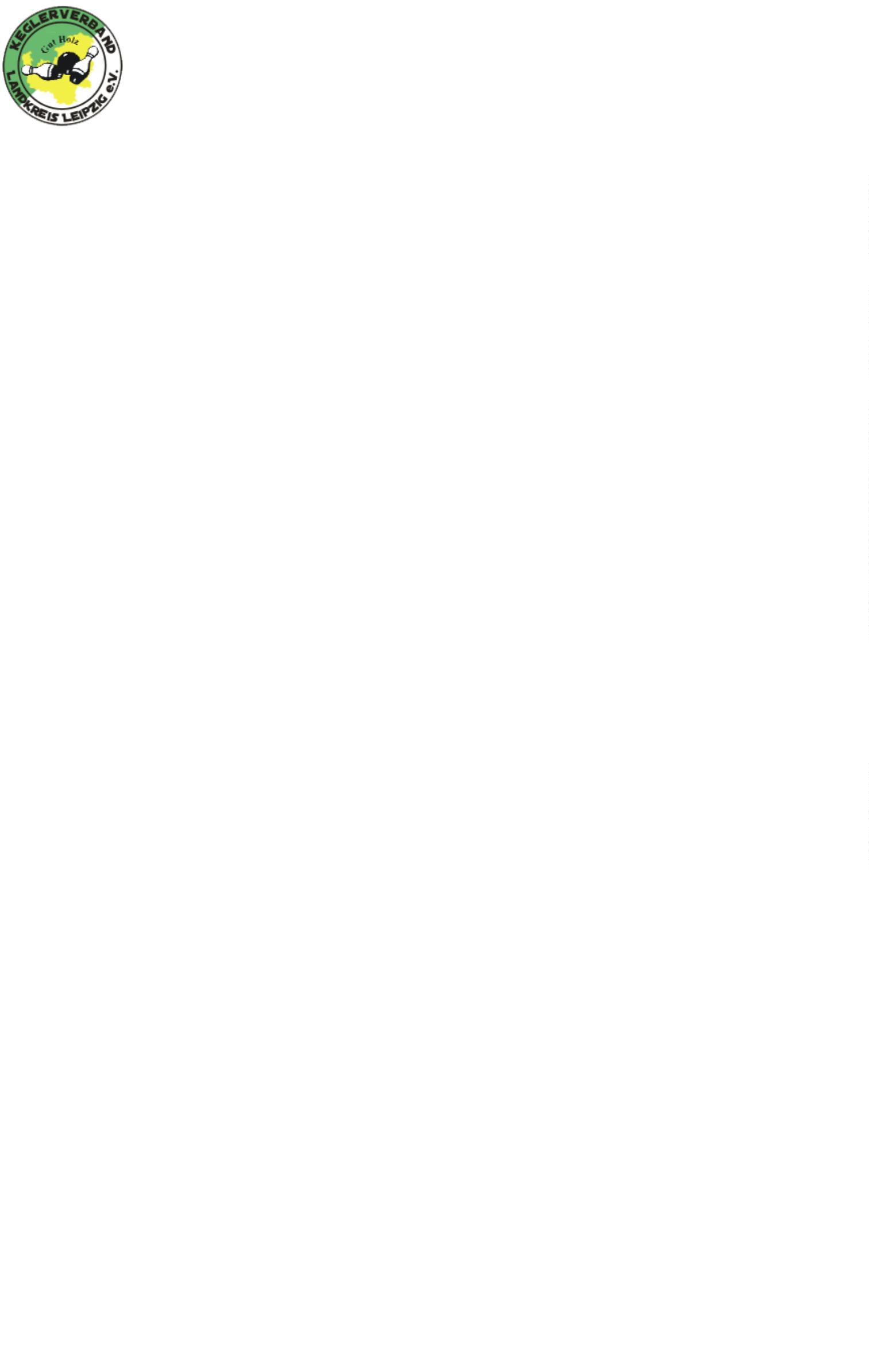 